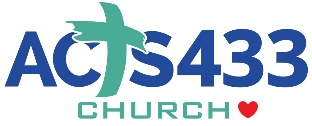 How To Study the Bible & Discover the Beauty of God’s WordCampus Leader Certification Course Class 1 QuizQuestion #1   What does A.B.C. Stand For?                     A  _____________________                     B  _____________________                     C  _____________________Question #2  What happens when God gives a person a new name?                    _____________________________________________Question #3  How does background dive into the world of the writer?                    _____________________________________________Question #4   What are the four principles of context?                      1)  __________________________________________                     2)  __________________________________________                     3)  __________________________________________                     4)  __________________________________________Question #5   What contextual elements should you look for?    1)  __________________________________________                     2)  __________________________________________                     3)  __________________________________________                     4)  __________________________________________    5)  __________________________________________